עודכן ט סיוון 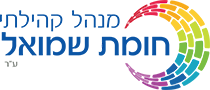 שלב שם בית הכנסתכתובת שם הרב ומספר ניידמיילשם הגבאים ומספר ניידנתיבות ישראל אשכנזיהרב שלמה גולדרייך 0547705921דוד לסגולד 0547705921נתיבות ישראל ירושלמיהרב ניר יפה 0509013724Yafenir1@gmail.comשלמה גולברי, דוד סבתו 0504737475נתיבות ישראל מרוקאיהרב סעדיה אבן דנאן 0548472152saadia1@neto.net.il מאיר עייש 0523581541ר' אליעזר די אבילההרב אהרון בצלאל 050-6742212אבי בן שושן 0545745761פנים מאירות הרב שי בר אשר 0526229343shaybarasher@gmail.comשרון- 0546909019 מומי 0507118322יוסף חיים אשכנזיהרב חגי שטמלר 0547551903hagay.shtamler@gmail.comסולי סקאל 0525665222זוהר מיכלהרב אליהו מרציאנו 05041471173שמואל בן ישעיה 0505579110אורות החומההרב אוהד דנה 0506739267ohadana1@gmail.comדוד כהן 0506274801חומת שלםהרב שמעיה מלמד 0508421975shm1946@gmail.comשלום חוברה 0522671272אוהל שרההרב אליהו אבישר 053-4157561אבי מוראלי 0506212742חב"דהרב שניאור זלימן כהן 0528777073cohen0770@gmail.comיוסף פש 0543149316תפילת ישראלהרב אביאל אלימלך 0523246692אלי קדוש 0525259222נועם שיחהרב אברהם שבת 0526460919av.shabbat@gmail.comדני קדושים 0544859621 מכאל ביטון 0528680202שערי החומההרב אבי גאופטמן 0545311643yehvdi613@gmail.comישי בן אלי 0506205174 , יוני בויגמן 0542206128חומת שמואלהרב שלום קליין 0528838690shlomk@gmail.comגלבוע ויספיש  0546289988  אלי ברקוביץ  0523326143תפארת ציון ורחלהרב ירון אבא 0524218255דוד ניסים 0505585329דרכי שלוםהרב שמעון בוסידן 0506564623רפאל בוסידון 0548014813, ניסים שריקינצח ישראלהרב יונתן אורן 054322439yehonatan.oren@gmail.comנועם רוטר 0502121354קול ששוןהרב יוחנן סלםחיים חדד 0505915222חומת רחל הרב מאיר בן שימול 0528529597meir605@gmail.comאבי אוהב ציון ציון 0505500190קול אליהוהרב משה עמאר 0546494298amar29@hotmail.frרוני חלק 0528823089לב חנוןהרב דוד יפרח 0542160907davidifrah@bezeqint.net   שמעון פרוס 0545801965, אשר אזולאי 0506240270אור הנחלהרב יעקב לוי 0504105611יעקב 026545365, בנימין בנרושכרם שלמההרב אתמר יוסף 0548490170שמעון כהן 0506210121, דוד אטיאסמשכן שמואלהרב עזריה אריאל 0545578385azar@neto.net.ilבני בראון, יעקב קושלבסקי 0528308134שמואל הצעירישראל ליבוביץ 0524230091אליהו פלדמן 0547277820שי עובדיה 0586662159בצלאל הלר 0586945812הדר 0545355708אהבת ישראלהרב בוארון דודאסרף מאיר 0506282290חסדי שמואלהרב אייל עמראמי יצחק הרוש 0548468243צמח צבי תוניסאיהרב נתנאל מימון 0545500921יוני בלאסן 0545425607, יצחק קטורזה 0543330981ישמח משההרב מאיר רביבו  0542106463שלמה אוחיון 0544637515יוסף חיים ספרדיהרב אמיר דדון 0544350895יוסף פרוור 0503810089טוב רואיהרב אליעזר מאיר 0585988948318meir@gmail.comמשה 0523467721תכלת מרדכי הרב אורי נקווה 0549460654uriel2@neto.net.il שי דגו 0502232386אהבת רחמיםמשה אסבג 0526071491חומש ויקראניסי יהודי 0504100126לאורך נלךהרב נועם ברנדל 0526971525מגדל דודהרב דוד ברדה  0548765234חב"ד שלב ג'הרב מנחם טורקוב 0528837701mtchabad@Gmail.comמעיינות איתןהרב מיכאל אדרעימיכאל כהן 0529537878חסדי יעקבהרב אלון אלהרר0507815961אמנון לביא 0507224598עטרת יצחקהרב יואל חטאב0547293201emgassouline@outlook.frאליהו אסולין : 0585226520האשכנזי שלב גהרב נתנאל בלוךיואל 0544851785   אביתר 0528014111